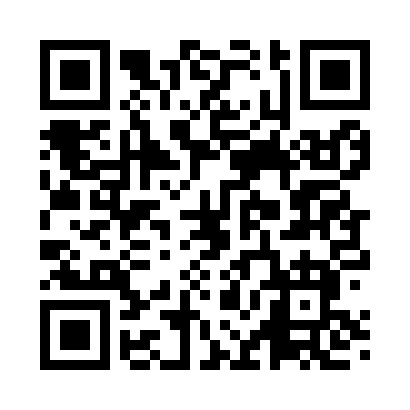 Prayer times for Moneek, Iowa, USAMon 1 Jul 2024 - Wed 31 Jul 2024High Latitude Method: Angle Based RulePrayer Calculation Method: Islamic Society of North AmericaAsar Calculation Method: ShafiPrayer times provided by https://www.salahtimes.comDateDayFajrSunriseDhuhrAsrMaghribIsha1Mon3:445:311:115:168:5010:372Tue3:455:321:115:168:5010:373Wed3:455:321:115:168:4910:364Thu3:465:331:115:168:4910:355Fri3:475:331:115:168:4910:356Sat3:485:341:115:168:4910:347Sun3:495:351:125:168:4810:338Mon3:505:351:125:168:4810:339Tue3:515:361:125:168:4710:3210Wed3:535:371:125:168:4710:3111Thu3:545:381:125:168:4610:3012Fri3:555:391:125:168:4610:2913Sat3:565:391:125:168:4510:2814Sun3:575:401:125:168:4410:2715Mon3:595:411:135:168:4410:2616Tue4:005:421:135:158:4310:2517Wed4:015:431:135:158:4210:2318Thu4:035:441:135:158:4210:2219Fri4:045:451:135:158:4110:2120Sat4:055:461:135:158:4010:2021Sun4:075:471:135:148:3910:1822Mon4:085:471:135:148:3810:1723Tue4:105:481:135:148:3710:1624Wed4:115:491:135:148:3610:1425Thu4:135:501:135:138:3510:1326Fri4:145:511:135:138:3410:1127Sat4:165:521:135:138:3310:1028Sun4:175:531:135:128:3210:0829Mon4:195:541:135:128:3110:0630Tue4:205:561:135:128:3010:0531Wed4:225:571:135:118:2910:03